ESCOLA _________________________________DATA:_____/_____/_____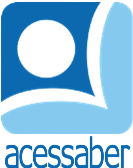 PROF:_______________________________________TURMA:___________NOME:________________________________________________________Multiplicação e divisão de números decimaisResolva as multiplicações abaixo:8,36x3,2= 54,01x2,5= 923,4x1,2= 8,01x0,5= 4,3x0,01= 0,03x0,01= 3,2x0,05= 0,007x0,02=35x0,02= 1,4x3,2= 2,05x1,1= 2,5x2,5=Resolva as divisões abaixo:4,78:0,2= 1,23:0,03= 0,8:0,08= 3,6:0,005= 1,44:0,12= 2,36:4= 3,2:0,16= 0,169:0,13= 6,4:0,01= 8,8:0,1= 4,52:0,002= 12,16:0,04= 0,07:0,007= 3,1:6,2= 4,68:0,003= 